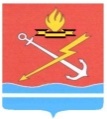 АДМИНИСТРАЦИЯ МУНИЦИПАЛЬНОГО ОБРАЗОВАНИЯ «КИРОВСК» КИРОВСКОГО МУНИЦИПАЛЬНОГО РАЙОНА ЛЕНИНГРАДСКОЙ ОБЛАСТИП О С Т А Н О В Л Е Н И Еот 15 сентября 2021 года № 692                                              О внесении изменений в постановление администрации МО «Кировск» от 03 октября 2016 года № 635 «Об утверждении схемы размещения нестационарных торговых объектов на территории муниципального образования «Кировск» Кировского муниципального района Ленинградской области»В соответствии с постановлением Правительства Российской Федерации от 29 сентября 2010 года № 772 «Об утверждении правил включения нестационарных торговых объектов, расположенных на земельных участках, в зданиях, строениях и сооружениях, находящихся в государственной собственности, схему размещения нестационарных торговых объектов», Приказом Комитета по развитию малого, среднего бизнеса и потребительского рынка Ленинградской области от 12 марта 2019 года № 4 «О порядке разработки и утверждения схем размещения нестационарных торговых объектов на территории муниципальных образований Ленинградской области», на основании обращения Федорова П.А. от 06.09.2021 вх. № Ф-270/21-2-08, протокола заседания  Комиссии по вопросам размещения нестационарных торговых объектов на территории муниципального образования «Кировск» Кировского муниципального района Ленинградской области (далее – МО «Кировск») от 08 сентября 2021 года № 54, постановляет:1. Внести изменения в приложение к постановлению администрации МО «Кировск» от 03 октября 2016 года № 635 «Об утверждении схемы размещения нестационарных торговых объектов на территории муниципального образования «Кировск» Кировского муниципального района Ленинградской области»:1.1. Строку 42 читать в новой редакции, согласно приложению к настоящему постановлению. 2. Контроль за исполнением настоящего постановления возложить на заместителя главы администрации по земельным и имущественным отношениям. 3. Настоящее постановление вступает в силу со дня официального опубликования в сетевом издании «Неделя нашего города+» и подлежит размещению на официальном сайте МО «Кировск».Глава администрации				  	                             О.Н. КротоваРазослано: в дело, администрацию МО КМР, Комитет по развитию малого, среднего бизнеса и потребительского рынка Ленинградской области, МБУ «ЦПП г.Кировска», ГУМИ-2